Yr Eglwys yng Nghymru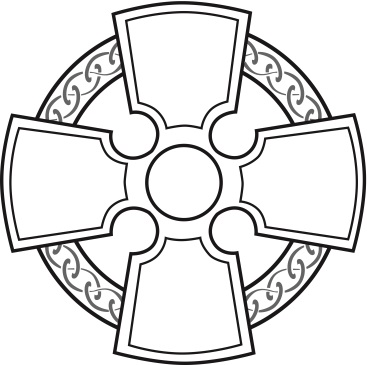 GWEDDÏAU DROS BLENTYN~ LLYFR UN ~Gweddïau o Ddiolchgarwch am Eni PlentynCYNNWYSRhagair	tud 2Gweddïau o Ddiolchgarwcham Eni Plentyn	tud 3Atodiad	tud 11yn cynnwys:Rhagarweiniad os bu’r enedigaeth yn anodd.Gweddi ar ôl genedigaeth anodd.Cydnabyddiaeth	tud 13Hawlfraint, cydnabyddiaeth ac atgynhyrchu’r
testun a’r llyfr gyda chaniatâd.RHAGAIRCymeradwywyd y litwrgi a gynhwyswyd yn y
llyfryn hwn gan Fainc yr Esgobion (Mehefin 2015)
ac fe’i cynhyrchwyd gan y Comisiwn Sefydlog Ymgynghorol ar Litwrgi i’w ddefnyddio yng ngwasanaethau’r Eglwys yng Nghymru.Gweddïau o Ddiolchgarwch
am Eni PlentynGellir cynnal y litwrgi hwn yn y cartref, mewn ysbyty neu eglwys. Nid yw’n cymryd lle Bedydd Sanctaidd, ond gall fod yn addas os caiff bedydd ei ohirio neu os oes problemau penodol rhwng y rhieni ynglŷn â bedyddio.YmgynnullYn enw’r Tada’r Maba’r Ysbryd Glân.  Amen.CyfarchiadGras a thangnefedd a fo gyda chwi.A hefyd gyda thi.CyflwyniadDeuwn ynghyd â llawenydd mawr mewn diolchgarwch i Dduw am enedigaeth ddiogel y plentyn hwn, gan weddïo drosto/i y caiff dyfu yng nghariad Duw. Gan ymlawenhau gyda[g] E ac E am y rhodd o fywyd newydd, gweddïwn y cânt eu nerthu yn eu cyfrifoldebau fel rhieni a phrofi’r llawenydd a ddaw o adnabod Iesu Grist ein Harglwydd. DarlleniadauGellir defnyddio un o’r darlleniadau canlynol neu ddarlleniad priodol arall. Fodd bynnag, mae’r Gweddïau o Ddiolchgarwch a ddarperir ar dudalen 7 yn gysylltiedig â’r darlleniad cyntaf.Luc 1. 39-45 (46-56)	'Y mae fy enaid yn mawrygu yr Arglwydd.'Luc 1. 67-80	Proffwydoliaeth SachareiasLuc 1. 39-45 (46-56)39-45Ar hynny cychwynnodd Mair ac aeth ar frys i’r mynydd-dir, i un o drefi Jwda; aeth i dŷ Sachareias a chyfarch Elisabeth. Pan glywodd hi gyfarchiad Mair, llamodd y plentyn yn ei chroth a llanwyd Elisabeth â’r Ysbryd Glân; a llefodd â llais uchel, “Bendigedig wyt ti ymhlith gwragedd, a bendigedig yw ffrwyth dy groth. Sut y daeth i’m rhan i fod mam yr Arglwydd yn dod ataf? Pan glywais dy lais yn fy nghyfarch, dyma’r plentyn yn fy nghroth yn llamu o orfoledd. Gwyn ei byd yr hon a gredodd y cyflawnid yr hyn a lefarwyd wrthi gan yr Arglwydd”(46-56)Ac meddai Mair, “Y mae fy enaid yn mawrygu yr Arglwydd, a gorfoleddodd fy ysbryd yn Nuw, fy ngwaredwr, am iddo ystyried distadledd ei lawforwyn.Oherwydd wele, o hyn allan fe’m gelwir yn wynfydedig gan yr holl genedlaethau, oherwydd gwnaeth bethau mawr i mi, a sanctaidd yw ei enw ef;y mae ei drugaredd o genhedlaeth i genhedlaeth i’r rhai sydd yn ei ofni ef.Gwnaeth rymuster â’i fraich; gwasgarodd ddynion balch eu calon;tynnodd dywysogion oddi ar eu gorseddau, a dyrchafodd y rhai distadl; llwythodd y newynog â rhoddion, ac anfonodd y cyfoethogion ymaith yn waglaw.Cynorthwyodd ef Israel ei was; gan ddwyn i’w gof ei drugaredd – fel y llefarodd wrth ein tadau – ei drugaredd wrth Abraham a’i had yn dragywydd.” Ac arhosodd Mair gyda hi tua thri mis, ac yna dychwelodd adref. Luc 1. 67-80Llanwyd Sachareias ei dad ef â’r Ysbryd Glân, a phroffwydodd fel hyn:‘Bendigedig fyddo Arglwydd Dduw Israel am iddo ymweld â’i bobl a’u prynu i ryddid;cododd waredigaeth gadarn i ni yn nhŷ Dafydd ei was - fel y llefarodd trwy enau ei broffwydi sanctaidd yn yr oesoedd a fu - gwaredigaeth rhag ein gelynion ac o afael pawb sydd yn ein casáu;fel hyn y cymerodd drugaredd ar ran ein tadau, a chofio ei gyfamod sanctaidd, y llw a dyngodd wrth Abraham ein tad, y rhoddai inni gael ein hachub o afael gelynion, a’i addoli yn ddi-ofn mewn sancteiddrwydd a chyfiawnder ger ei fron ef holl ddyddiau ein bywyd.A thithau, fy mhlentyn, gelwir di yn broffwyd y Goruchaf, oherwydd byddi’n cerdded o flaen yr Arglwydd i baratoi ei lwybrau, i roi i’w bobl wybodaeth am waredigaeth trwy faddeuant eu pechodau. Hyn yw trugaredd calon ein Duw - fe ddaw â’r wawrddydd oddi uchod i’n plith, i lewyrchu ar y rhai sy’n eistedd yn nhywyllwch cysgod angau, a chyfeirio ein traed i ffordd tangnefedd.”Yr oedd y plentyn yn tyfu ac yn cryfhau yn ei ysbryd, a bu yn yr anialwch hyd y dydd y dangoswyd ef i Israel. Gweddïau o DdiolchgarwchDiolchwn i Dduw am ei ddaioni a mawrygwn ef yn ein bywydau.Daeth y rhodd o fywyd newydd â llawenydd i E ac E.Bydded iddynt bob amser adnabod dy ofal tadol.Y mae fy enaid yn mawrygu yr Arglwydd.Gwnaethost bethau mawr, a sanctaidd yw dy enw di.Bydded i’r teulu hwn bob amser adnabod dy ras yn eu bywydau.Y mae fy enaid yn mawrygu yr Arglwydd.Ystyriaist y teulu hwn a’u bendithio â bywyd newydd.Bydded iddynt bob amser ddiolch i ti am y pethau da
a wnei. Y mae fy enaid yn mawrygu yr Arglwydd.Rhoddwyd i E ac E y cyfrifoldeb o fod yn rhieni.Llanwer eu bywydau bob amser â’th ddaioni.Y mae fy enaid yn mawrygu yr Arglwydd.[Gweddïwn dros E (a[c] E) sy’n dathlu geni brawd/chwaer newydd.Bydded iddynt dyfu gyda’i gilydd o oes i oes. Y mae fy enaid yn mawrygu yr Arglwydd.]Gweddïwn dros y plentyn hwn, E.Bydded iddo/i dyfu mewn cariad a dod i’th adnabod di fel ei Arglwydd a’i Dduw/ei Harglwydd a’i Duw.Y mae fy enaid yn mawrygu yr Arglwydd.Gweddïwn dros bawb sy’n llawenhau yng ngenedigaeth y plentyn hwn (yn enwedig...)Bydded i bob cenhedlaeth adnabod grym dy gariad.Y mae fy enaid yn mawrygu yr Arglwydd.Gweddi i GloiArglwydd Dduw,Mae ein calonnau’n canu wrth i ni lawenhau yn dy ofal tadol.Bydded i’r teulu hwn a’th holl bobl gyhoeddi’r pethau da a wnaethost iddynt a bythol fawredd dy gariad.Trwy Iesu Grist ein Harglwydd.  Amen.Yr ydym yn blant i’r un Tad nefol.Gweddïwn fel y dysgodd Iesu ni:Naill aiEin Tad, yr hwn wyt yn y nefoedd,sancteiddier dy enw,deled dy deyrnas,gwneler dy ewyllys,megis yn y nef felly ar y ddaear hefyd.Dyro i ni heddiw ein bara beunyddiola maddau i ni ein dyledionfel y maddeuwn ninnaui’n dyledwyr.Ac nac arwain ni i brofedigaetheithr gwared ni rhag drwg.Canys eiddot ti yw’r deyrnas,y gallu a’r gogoniant  yn oes oesoedd.  AmenneuEin Tad yn y nefoedd, sancteiddier dy enw,deled dy deyrnas,gwneler dy ewyllys,ar y ddaear fel yn y nef.Dyro inni heddiw ein bara beunyddiol;a maddau inni ein troseddau,fel yr ŷm ni wedi maddau i’r rhai adroseddodd yn ein herbyn;a phaid â’n dwyn i brawf,ond gwared ni rhag yr Un drwg.Canys eiddot ti yw’r deyrnas, a’r gallua’r gogoniant,am byth.  Amen. Cyflwyno’r EfengylGall y gweinidog gyflwyno copi o Efengyl, y Testament Newydd neu’r Beibl i’r teulu, gyda’r geiriau canlynol:Dyma efengyl (neu air) yr Arglwydd.Bydded i newyddion da Iesu oleuo’r llwybr o’ch blaen a’ch arwain drwy fywyd.Gweddïau o FendithBendithiwn di, Dduw ein Tad,creawdwr a chynhaliwr popeth byw.Cyn ei eni, llamodd Ioan Fedyddiwr o lawenyddym mhresenoldeb Iesu dy Fab.Wrth inni lawenhau yng ngenedigaeth y plentyn hwn, gweddïwn y bydd iddo/i dyfu yng nghyflawnder dy gariad a dod i adnabod Iesu fel ffrind a Gwaredwr.Cadw’r teulu hwn rhag popeth a all beri niwed iddynt. Cysgoda hwy â’th Ysbryd Glân,fel y byddo i Iesu, Mab Duw a mab Mair,fyw gyda hwy a rhoi iddynt lawenydd a gorfoledd:Bendigaid fyddo Duw hyd byth!Bydded i’r Arglwydd eich bendithio a’ch cadw; bydded i’r Arglwydd lewyrchu ei wyneb arnoch a bod yn drugarog wrthych; bydded i’r Arglwydd edrych arnoch yn gariadus a rhoi i chwi dangnefedda bendith Duw hollalluog, y Tad, a’r Mab, a’r Ysbryd Glân, a fo yn eich plith ac a drigo gyda chwi yn wastad. Amen.AtodiadGellir defnyddio’r rhagarweiniad canlynol os bu’r enedigaeth yn anoddDeuwn ynghyd â llawenydd mawr am eni’r plentyn hwn gan deimlo rhyddhad fod poenau ac anawsterau’r enedigaeth wedi mynd heibio. Gweddïwn dros ei r/rhieni, yn enwedig E wrth iddi wella, a thros y teulu cyfan y gŵyr yr Arglwydd am ei bryder a’i ofid. Bydded y dyddiau a ddaw yn llawn llawenydd a gorfoledd. Gweddi ar ôl genedigaeth anoddDduw ein Tad,yr wyt yn clywed gofid dy boblac yn gwybod am ein poenau.Arweiniaist E drwy anawsterau’r geni.Nertha hi, cyfod hi a chynorthwya hi i adnabod bywyd yn ei gyflawndera’r bythol lawenydda ddaw o adnabod Iesu Grist dy Fabsy’n fyw ac yn teyrnasu gyda thi’n oes oesoedd.  Amen.CydnabyddiaethHawlfraint© Hawlfraint Corff Cynrychiolwyr yr Eglwys yng Nghymru 2015.Mae rhannau sylweddol o’r deunydd hawlfraint yn eiddo i Gorff Cynrychiolwyr yr Eglwys yng Nghymru ac ni ellir ei atgynhyrchu o dan delerau unrhyw drwydded a ganiateir gan yr Asiantaeth Trwyddedu Hawlfraint Cyf na’r Gymdeithas Trwyddedu Cyhoeddwyr Cyf.Cedwir pob hawl. Ni ellir atgynhyrchu unrhyw ran o’r llyfryn hwn, na’i storio ar system adalw, na’i drosglwyddo ar unrhyw ffurf na thrwy unrhyw gyfrwng electronig, mecanyddol, llungopïo, recordio nac fel arall, heb ganiatâd ymlaen llaw oddi wrth yr Eglwys yng Nghymru, ac eithrio trwy ganiatâd penodol.CydnabyddiaethTestun o Y Beibl Cymraeg Newydd, © BFBS 1988, a ddefnyddiwyd trwy ganiatâd.
Cedwir pob hawl.Pob testun arall © hawlfraint Corff y Cynrychiolwyr yr Eglwys yng Nghymru 2015Caniatáu atgynhyrchu o’r testun a’r llyfrGellir atgynhyrchu’r llyfr hwn, sef Gweddïau dros Blentyn, neu unrhyw ran ohono i’w ddefnyddio heb dalu dim ar yr amod na werthir y copïau, nac y cynhyrchir mwy na 250 copi ac y dangosir ar y dudalen flaen enw’r plwyf, y gadeirlan neu’r sefydliad, ynghyd â disgrifiad o’r gwasanaeth ac y cynhwysir y gydnabyddiaeth a ganlyn:Gweddïau dros Blentyn © Hawlfraint Corff Cynrychiolwyr yr Eglwys yng Nghymru 2015.Dylai plwyfi, cadeirlannau neu sefydliadau sy’n dymuno atgynhyrchu’r llyfr hwn y tu allan i’r telerau uchod wneud cais ysgrifenedig a’i anfon at y Rheolwr Cyhoeddiadau i’r cyfeiriad isod.Ym mhob achos, dylid anfon copi i’w gadw fel cofnod o bob un o’r argraffiadau at y Rheolwr Cyhoeddiadau i’r cyfeiriad isod:Cyhoeddiadau yr Eglwys yng Nghymru,39 Heol y Gadeirlan, Caerdydd CF11 9XF